ObjednávkaObjednáváme u Vás:Dodání a instalaci dopadové plochy workoutového hřiště (54 m2) - bezpečnostní monolitický pryžový povrch SOFTNYX, areál stadionu Olympie, Střelecká 617, Kutná Hora dle cenové nabídky ze dne 1. 8. 2023.Celkovou cenu za objednávku limitujeme částkou: 	115 702 Kč bez DPH Termín provedení prací: 					4. 9. 2023Vystavení a splatnost dokladu:				vystavení do 7 dnů po dokončení prací							splatnost do 14 dní od doručeníBude hrazeno z položky:					3429-6121-2960-62012-01S pozdravemxxxvedoucí technického odděleníObjednatel prohlašuje, že předmět objednávky byl proveden v objektu, který není používán k ekonomické činnosti a ve smyslu informace GFŘ a MFČR ze dne 9. 11. 2011 nebude pro výše uvedenou dodávku aplikován režim přenesené daňové povinnosti podle § 92a zákona o DPH.Pro účely transparentnosti hospodaření s veřejnými prostředky Město Kutná Hora na svých webových stránkách zveřejní plnění v rozsahu: číslo faktury, IČ, název vystavitele, předmět plnění, datum doručení, datum uhrazení a částka plnění a to i pro dílčí plnění z této smlouvy/objednávky.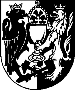 MĚSTO KUTNÁ HORA 
Havlíčkovo náměstí 552/1, 284 01 Kutná Hora, 
IČ: 00236195 , DIČ: CZ00236195
Odbor správy majetku, technické oddělení
tel.:  327 710 111* , ID DS: b65bfx3, https://www.kutnahora.czObjednavatelMěsto Kutná HoraHavlíčkovo náměstí 552/1284 01 Kutná HoraMěsto Kutná HoraHavlíčkovo náměstí 552/1284 01 Kutná HoraDodavatel ONYX wood spol. s r.o. Žernovická 257 383 01 Prachatice  ONYX wood spol. s r.o. Žernovická 257 383 01 Prachatice  ONYX wood spol. s r.o. Žernovická 257 383 01 Prachatice Plátce DPH:ANOANO Plátce DPH: Plátce DPH:ANOANO IČ: DIČ:  25178644   CZ25178644  25178644   CZ25178644  25178644   CZ25178644Naše  Č.j. :Naše  Č.j. :MKH/103342/2023 Vyřizuje:Vyřizuje:xxxTel.:Tel.:327 710 xxxE-mail:E-mail:xxx@mu.kutnahora.czDatum:Datum:30. 8. 2023